РезюмеСахаров Антон ВасильевичЦель: соискание должности юристаДата рождения: 23.01.1989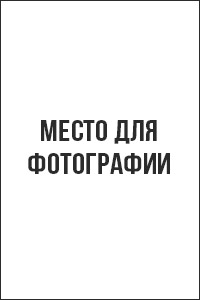 Город:  ВладикавказСемейное положение: не женатТелефон: +7-xxx-xxx-xx-xxE-mail: saharovanton34@yandex.ruОбразование высшее (очное):Северо-Кавказский социальный институт (2006-2011 г.г.)Специальность: юриспруденция, юристОпыт работы:Дополнительная информация:Права категории В, СЗнания иностранных языков: арабский со словарем, английский со словаремВладение компьютером: на уровне опытного пользователя (офисные программы, 3D-max)Личные качества: ответственность, грамотность, аналитический склад ума.Рекомендации с предыдущего места работы:ООО «Юридическое агентство Адмирал»Генеральный директор: Панченко Вячеслав Эдуардовичт. +7-xxx-xxx-xx-xxОжидаемый уровень заработной платы: 40 000 рублей.Мои достижения: выиграл 46 дел из 63. Награжден почетной грамотой губернатора Ставропольского края за профессионализм в работе.Люблю сою работу и поэтому добиваюсь высоких результатов.10.11.2013 — наст. времяООО «Юридическое агентство Адмирал»Должность: юристДолжностные обязанности:Работа с клиентами;
Ведение гражданских дел;
Ведение арбитражных дел;
Проведение разовых консультаций.02.03.2011-06.10.2012Северо-Кавказский социальный институт Должность: менеджер юридической лабораторииДолжностные обязанности:Помощь в прохождении юридической практики студентов;
Разработка методических указаний;
Проведение первичных консультаций для клиентов;
Работа с документами;
Составление отчетов о проделанной работе.